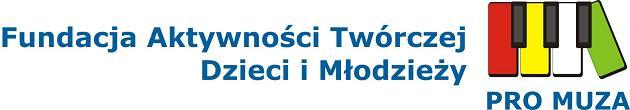 __________________________________________________________________________________________Podanie o przyjęcie do punktu aktywności twórczej PROMUZAw …………………………………………………………Proszę o przyjęcie: ..........................................................................................................                                    Imię       i        nazwisko         kandydata na naukę gry na: ........................................................................... Dane o kandydacie:Adres zamieszkania: ..........................................................................................Data i miejsce urodzenia: ................................................................................Klasa i szkoła, do której uczęszcza kandydat: ......................................     .....................................................................................................................................Imiona rodziców lub opiekunów     .............................................................Telefon kontaktowy: ............................................................................................Adres e-mail: ……………………………………………………………………………………………………………………………OświadczenieNiniejszym oświadczam, że zapoznałem/am się z regulaminem uczęszczania do punktu aktywności twórczej PROMUZA i zobowiązuję się do regularnych wpłat za naukę do 10 dnia każdego miesiąca, w którym dziecko chodzi na zajęcia -  na konto Fundacji w banku:  PKO BP SA nr  37 1020 3378 0000 1302 0210 2366Wyrażam zgodę na wykorzystanie przez Fundację  PROMUZA wizerunku mojego dziecka na polach eksploatacji zakreślonych w art 50 ustawy prawo autorskie  w tym zdjęciach, filmach i prezentacjach do celów edukacyjnych i reklamowych fundacji. Jednocześnie oświadczam, iż została mi udostępniona klauzula informacyjna w związku z pozyskaniem danych osobowych przez Fundację.                                                         ……………………………………………………………………………………….                                                                           Data                                    podpis    rodzica   /   opiekunaFundacja PROMUZA95-040 Koluszki, ul. 11 Listopada 41www.promuza.org e-mail: promuza@promuza.org                                                       KRS:  0000149337                                            NIP:   7282474987                                            REGON:473103937